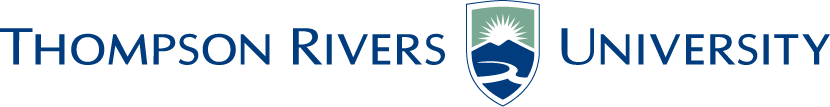 STUDENT ENGAGEMENT COMMITTEE OF SENATEMarch26, 2014Minutes of the STUDENT ENGAGEMENT COMMITTEE OF SENATE held in the HoL 210B, Thompson Rivers University, Kamloops, B.C., commencing at 9:00 amATTENDANCEPresent: Chris Adam, Tracey Christianson, Dorys Crespin-Mueller, Gary Hunt, Sukh Heer Matonovich, Marlies McArthur, Elizabeth Rennie, Angelique Saweczkco, Jon Shephard, Chirag Sehgal, Janice Yeung,Regrets: Abhishek Betai, Craig Engleson, Talwinder Kaur, Greg Link, Arlene Olynyk, Harold RichinsGuests:  Alex McLellan, Stephanie KlassenRecorder: Sandy Devick__________________________________		__________________________________Signature of Chairperson, Chair	Signature of Vice-Chairperson, Vice-Chair (if required)HEADINGITEM / DISCUSSIONACTIONCALL TO ORDERThe meeting being duly constituted for the conduct of business, the Chair called the meeting to order at 9:05 am.S. DevickADOPTION OF AGENDAOn motion duly made and adopted, it was RESOLVED to approve the agenda as distributed but reverse the order to have Presentation at # 4S. DevickADOPTION OF MINUTESADOPTION OF MINUTESOn motion duly made and adopted, it was RESOLVED to approve the minutes from the meeting of February 26, 2014 as distributed.S. DevickPRESENTATIONSTopic: Campus Master PlanMatt gave an overview of the TRU Master plan 2013 that was approved by Senate and will go to the Board.The TRU Master plan focuses on building a destination university. A university village to live, work, learn and play.  It will focus on increasing campus densification and developing the campus to its full potential.This plan will provide for strategic reinvestment for further development.Academic space is a priority – offices, teaching, student housing, research, meeting space, athletic spaces.Potential phase one will be to create the mixed campus heart that will contain retail, food services, academic, gathering spaces for student and staff.  This would generate revenue through the trust and those funds would be used for more building expansion.  Government funds will contribute to expansion as well.The McGill corridor will be restructured to slow traffic down building one lane each way and a boulevard.  More commercial and leased land will be developed.Phase two will have proposed housing on the lower north level.Phase 3 will create more academic spaces and Phase 4 more market opportunitiesMore technical studies on utilities will be done by StantecTopic: Campus Master PlanMatt gave an overview of the TRU Master plan 2013 that was approved by Senate and will go to the Board.The TRU Master plan focuses on building a destination university. A university village to live, work, learn and play.  It will focus on increasing campus densification and developing the campus to its full potential.This plan will provide for strategic reinvestment for further development.Academic space is a priority – offices, teaching, student housing, research, meeting space, athletic spaces.Potential phase one will be to create the mixed campus heart that will contain retail, food services, academic, gathering spaces for student and staff.  This would generate revenue through the trust and those funds would be used for more building expansion.  Government funds will contribute to expansion as well.The McGill corridor will be restructured to slow traffic down building one lane each way and a boulevard.  More commercial and leased land will be developed.Phase two will have proposed housing on the lower north level.Phase 3 will create more academic spaces and Phase 4 more market opportunitiesMore technical studies on utilities will be done by StantecMatt MilovickBUSINESS ARISING FROM MINUTESTopic:  Adequate and appropriate study spaceChirag and Janice reviewed the existing data from IPA on study space.  They would like more specific data on how other spaces are used.  They have modified the proposal to request additional data that is missing.  (see chart)They proposed a Motion that IPA provide the missing data.Dorys Crespin-Mueller told the committee that this additional requirement request cannot be done because that data does not exist.  Tracking actual use of common space is not done.As new space becomes available the Space Allocation Committee designates its useChirag and Janice explained that the TRUSU Caucus is requesting a better sense of what’s available for just study space vs social space.  They also want to know if students are happy with these allocations. On motion duly made and adopted, it was RESOLVED to request from Institutional Planning and Analysis a report on campus study space to include the following:CapacityPurpose/Privacy:  Number of spaces by category/character of use –i.e. group, individual, or mixed use; level of acoustic and visual separation Location: Number of spaces by building Availability and Access:  Number of hours per day regularly and during exam periodUsageStudent SurveySelf--‐reported useSatisfaction with specific spaces at TRUSelf--‐identified study space needsMotion passed.  Chris will bring it forward in a formal request to IPA.J. Yeung,   C. SehgalTopic:  MembershipStephanie Klassen will be on maternity leave and Kristen Hamilton will be her replacement.  The committee thanks and appreciates all of Stephanie’s work and welcomes Kristen.NEXT MEETINGThe next meeting will be held on April 23, 2014 at 9:00 am. Room HoL 210BADJOURNMENTThe meeting adjourned at 10:00 am.